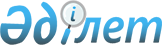 О внесении изменения и дополнения в приказ Министра цифрового развития, оборонной и аэрокосмической промышленности Республики Казахстан от 31 мая 2019 года № 106/НҚ "Об утверждении перечня пунктов хранения материальных ценностей государственного материального резерва"Приказ Министра по чрезвычайным ситуациям Республики Казахстан от 25 апреля 2022 года № 127. Зарегистрирован в Министерстве юстиции Республики Казахстан 3 мая 2022 года № 27856
      ПРИКАЗЫВАЮ:
      1. Внести в приказ Министра цифрового развития, оборонной и аэрокосмической промышленности Республики Казахстан от 31 мая 2019 года № 106/НҚ "Об утверждении перечня пунктов хранения материальных ценностей государственного материального резерва" (зарегистрирован в Реестре государственной регистрации нормативных правовых актов за № 18786) следующее изменение и дополнение:
      в перечне пунктов хранения материальных ценностей государственного материального резерва, утвержденным указанным приказом:
      строки, порядковые номера 3, 4, 5 и 7 исключить;
      дополнить строками, порядковые номера 43 и 44 следующего содержания:
      "
      ".
      2. Комитету по государственным материальным резервам в установленном законодательством порядке обеспечить:
      1) государственную регистрацию настоящего приказа в Министерстве юстиции Республики Казахстан;
      2) размещение настоящего приказа на интернет - ресурсе Министерства по чрезвычайным ситуациям Республики Казахстан;
      3) в течение десяти рабочих дней после государственной регистрации настоящего приказа в Министерстве юстиции Республики Казахстан представление в Юридический департамент Министерства по чрезвычайным ситуациям Республики Казахстан сведений об исполнении мероприятий, предусмотренных подпунктами 1) и 2) настоящего пункта.
      3. Контроль за исполнением настоящего приказа возложить на курирующего вице-министра по чрезвычайным ситуациям Республики Казахстан.
      4. Настоящий приказ вводится в действие по истечении десяти календарных дней после дня его первого официального опубликования.
      "СОГЛАСОВАН"Министерство обороныРеспублики Казахстан_____________________"___" ________ 2022 года
					© 2012. РГП на ПХВ «Институт законодательства и правовой информации Республики Казахстан» Министерства юстиции Республики Казахстан
				
43
Товарищество с ограниченной ответственностью "РЗА-Агро"
Кызылординская область, Казалинский район, кент Айтеке би, ул. Г.Муратбаева, №1 е
Кызылординская область, Казалинский район, кент Айтеке би, ул. Г. Муратбаева, №1 е
44
Товарищество с ограниченной ответственностью "OtarBioPharm"
Жамбылская область, Кордайский район, Отарский сельский округ, поселок Гвардейский, ул. Бауыржан Момышулы, д. 17, кв. 2
Жамбылская область, Кордайский район, Отарский сельский округ, учетный квартал 014, земельный участок № 5
      Министр по чрезвычайным ситуациямРеспублики Казахстан

Ю. Ильин
